中国颗粒学会颗粒测试专业委员会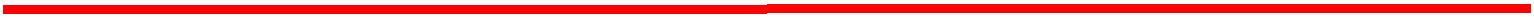 第十三届全国颗粒测试学术会议2021全国粉体测试技术应用研讨会（第一轮通知）为促进我国颗粒行业的深入发展，加强交流学习，促进颗粒测试新方法、新技术的创新与应用，研讨“十四五”期间的新动态、新思路，中国颗粒学会颗粒测试专业委员会拟定于2021年9月下旬在天津市滨海新区召开“第十三届全国颗粒测试学术会议”。本次会议将邀请国内外颗粒测试的专家在大会作学术报告，总结交流颗粒测试等方面的最新成果，探讨颗粒测试发展方向和未来趋势，为与会者提供交流新思想、切磋新技术的舞台。热诚欢迎国内外颗粒领域的专家、学者、技术人员、企业界代表及研究生踊跃投稿、积极参会，同时欢迎公司、企事业单位到会展示技术成果，洽谈产、学、研合作。一、会议信息主办单位：中国颗粒学会颗粒测试专业委员会承办单位：天津商业大学北京海岸鸿蒙标准物质技术有限责任公司支持单位：丹东市百特仪器有限公司济南微纳颗粒仪器股份有限公司珠海真理光学仪器有限公司珠海欧美克仪器有限公司成都精新粉体测试设备有限公司合肥鸿蒙标准技术研究院天津润道油液监测有限责任公司协办单位：北京粉体技术协会上海颗粒学会江苏颗粒学会中国颗粒学会气溶胶专业委员会全国纳米技术标准化技术委员会全国颗粒表征与分检及筛网标准化技术委员会颗粒分技术委员会合作单位：中国颗粒网中国粉体网会议重要时间节点：二、组织机构（姓氏拼音顺序）学术委员会主席：葛宝臻名誉主席：胡荣泽副主席：董青云、韩鹏、沈建琪、张福根、张文阁、周素红名誉副主席：杨冠玲、周定益、蔡小舒、金涛、魏耀林委员：陈龙飞、陈胜利、程虎民、丁荣、方勤、付信涛、付艳、高峡、高思田、高原、葛广路、郝新友、何羽微、胡子平、李力、李卫军、李增和、李兆军、梁铮、刘飚、刘伟、刘俊杰、吕且妮、曲丹丹、任飞、任玲玲、苏明旭、田庆国、王海、王孝平、王远航、魏永杰、魏严凇、吴汉平、吴立敏、席广成、徐喜庆、许传龙、许人良、杨毅、杨正红、余方、于明州、郁卫飞、张立新、张淑琴、周恒辉、周已欣、朱晓阳、朱子新青年委员：陈诚、陈进、窦晓亮、范继来、高洁、宫晓群、纪英露、孔德宇、李晓光、刘伟丽、潘林超、沈兴志、杨荟楠、钟华、周骛、邹宗勇组织委员会主席：周素红、魏永杰、李力、陈诚副主席：付信涛、高原委员：常怀秋、韩秀芝、田庆国、席广成、朱晓阳三、征文范围（包括但不限于以下主题）微米、纳米颗粒测试理论及新进展颗粒测试新技术、新方法及创新成果颗粒关键参数的测试理论与验证颗粒测试在交叉学科中的应用颗粒标准化颗粒标准物质的研制与开发粒度比对及能力验证颗粒比表面及孔径的测试其它四、会议安排大会时间为两天，将以大会特邀报告、会场报告、墙报张贴、专题研讨会等形式进行交流。安排国内外颗粒领域的知名专家与企业互动，现场解答企业提出的问题。召开颗粒测试专业委会委员扩大会议。五、投稿须知会议出版论文集。论文要求为详细摘要或全文投稿，稿件请采用Word排版并直接投稿至：klxh863@163.com，投稿格式见附件。会后将推荐部分论文至《中国粉体技术》（核心期刊），或《颗粒学报》（英文）（SCI与EI收录）。投稿时请确定论文希望的交流形式(口头报告或/及墙报交流)，同时请附论文宣读人（或墙报交流人）的个人信息。投稿截止日期：2021年8月31日。六、会议费用大会注册费：2000元/人；学生（凭学生证）：1500元/人。食宿费自理。在大会报名截止日期前交大会注册费：1800元/人；学生（凭学生证）：1200元/人大会报名截止日期：2021年8月31日。会议欢迎企业以多种形式赞助本次会议。七、同期展览、企业交流会为了便于交流宣传、展示最新的产品，促进科研成果的转化，推动产、学、研的结合，本次会议将专门安排“新技术、新产品、新设备推介及展示”区域，内容包括：测试分析仪器、颗粒/粉体制备技术及设备、颗粒/粉体材料及产品、颗粒/粉体应用技术等，希望参与会上展示的企业，请于会前与专委会秘书处周素红联系，以便提前协调。热忱欢迎相关企业及单位积极参与。八、会议地点地点：天津市滨海新区（具体开会地点将在第二轮通知中详细说明）九、联系方式注册缴费：韩秀芝：010-62647647论文投稿：魏永杰：13012262260，田庆国：13212268007会议赞助：周素红：13301330433，zsh863@163.com十、注册费提前汇款到户名：中国颗粒学会开户行：中国工商银行北京海淀西区支行帐号：0200004509014413416请在2021年7月31日前提前汇款，备注栏中注明“测试会”参会人姓名字样，汇款后，请将汇款信息和发票抬头发到会务组klxh863@163.com。十一、报名表请计划投稿与参会人员务必在2021年8月31日前将回执发出，以便安排住宿和会议准备。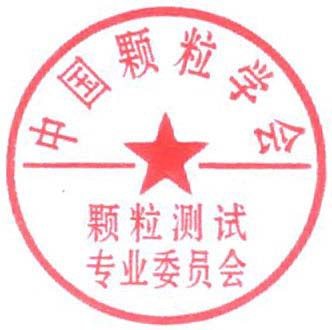 中国颗粒学会颗粒测试专业委员会2021-5-20参会回执2021年5月第一轮通知2021年6月第二轮通知2021年5-8月会议注册、提交论文2021年8月31日会议论文接收截止、优惠注册缴费截止2021年9月下旬会议单　位地　址邮编联系人联系电话联系电话E-mail发票填写单位发票填写税号发票单/合开邮寄地址参会人姓名性别职务/职称职务/职称手机手机E-mail住宿(单/拼)关注的问题及建议报告题目/报告人邮箱：klxh863@163.com联系电话：13301330433邮箱：klxh863@163.com联系电话：13301330433邮箱：klxh863@163.com联系电话：13301330433邮箱：klxh863@163.com联系电话：13301330433邮箱：klxh863@163.com联系电话：13301330433邮箱：klxh863@163.com联系电话：13301330433邮箱：klxh863@163.com联系电话：13301330433邮箱：klxh863@163.com联系电话：133013304331.为提高大会的品牌和实效，组委会特征集大家关注的问题、报告题目及建议，便于组织大会发言和相关内容的培训。同时希望参会嘉宾主题发言单位的内容须以行业发展的角度和高度为主题思想，减少企业的硬性宣传从而达到更好的推广效果，发言内容必须符合组委会的要求.2.汇款时请在备注栏中注明“测试会”参会人姓名字样，汇款后请将汇款信息和发票抬头发到会务组klxh863@163.com。3.多人回执在同一表格中时，请注明发票是合开还是分别开。1.为提高大会的品牌和实效，组委会特征集大家关注的问题、报告题目及建议，便于组织大会发言和相关内容的培训。同时希望参会嘉宾主题发言单位的内容须以行业发展的角度和高度为主题思想，减少企业的硬性宣传从而达到更好的推广效果，发言内容必须符合组委会的要求.2.汇款时请在备注栏中注明“测试会”参会人姓名字样，汇款后请将汇款信息和发票抬头发到会务组klxh863@163.com。3.多人回执在同一表格中时，请注明发票是合开还是分别开。1.为提高大会的品牌和实效，组委会特征集大家关注的问题、报告题目及建议，便于组织大会发言和相关内容的培训。同时希望参会嘉宾主题发言单位的内容须以行业发展的角度和高度为主题思想，减少企业的硬性宣传从而达到更好的推广效果，发言内容必须符合组委会的要求.2.汇款时请在备注栏中注明“测试会”参会人姓名字样，汇款后请将汇款信息和发票抬头发到会务组klxh863@163.com。3.多人回执在同一表格中时，请注明发票是合开还是分别开。1.为提高大会的品牌和实效，组委会特征集大家关注的问题、报告题目及建议，便于组织大会发言和相关内容的培训。同时希望参会嘉宾主题发言单位的内容须以行业发展的角度和高度为主题思想，减少企业的硬性宣传从而达到更好的推广效果，发言内容必须符合组委会的要求.2.汇款时请在备注栏中注明“测试会”参会人姓名字样，汇款后请将汇款信息和发票抬头发到会务组klxh863@163.com。3.多人回执在同一表格中时，请注明发票是合开还是分别开。1.为提高大会的品牌和实效，组委会特征集大家关注的问题、报告题目及建议，便于组织大会发言和相关内容的培训。同时希望参会嘉宾主题发言单位的内容须以行业发展的角度和高度为主题思想，减少企业的硬性宣传从而达到更好的推广效果，发言内容必须符合组委会的要求.2.汇款时请在备注栏中注明“测试会”参会人姓名字样，汇款后请将汇款信息和发票抬头发到会务组klxh863@163.com。3.多人回执在同一表格中时，请注明发票是合开还是分别开。1.为提高大会的品牌和实效，组委会特征集大家关注的问题、报告题目及建议，便于组织大会发言和相关内容的培训。同时希望参会嘉宾主题发言单位的内容须以行业发展的角度和高度为主题思想，减少企业的硬性宣传从而达到更好的推广效果，发言内容必须符合组委会的要求.2.汇款时请在备注栏中注明“测试会”参会人姓名字样，汇款后请将汇款信息和发票抬头发到会务组klxh863@163.com。3.多人回执在同一表格中时，请注明发票是合开还是分别开。1.为提高大会的品牌和实效，组委会特征集大家关注的问题、报告题目及建议，便于组织大会发言和相关内容的培训。同时希望参会嘉宾主题发言单位的内容须以行业发展的角度和高度为主题思想，减少企业的硬性宣传从而达到更好的推广效果，发言内容必须符合组委会的要求.2.汇款时请在备注栏中注明“测试会”参会人姓名字样，汇款后请将汇款信息和发票抬头发到会务组klxh863@163.com。3.多人回执在同一表格中时，请注明发票是合开还是分别开。1.为提高大会的品牌和实效，组委会特征集大家关注的问题、报告题目及建议，便于组织大会发言和相关内容的培训。同时希望参会嘉宾主题发言单位的内容须以行业发展的角度和高度为主题思想，减少企业的硬性宣传从而达到更好的推广效果，发言内容必须符合组委会的要求.2.汇款时请在备注栏中注明“测试会”参会人姓名字样，汇款后请将汇款信息和发票抬头发到会务组klxh863@163.com。3.多人回执在同一表格中时，请注明发票是合开还是分别开。